Уважаемые коллеги!На основании письма министерства образования и науки Самарской области от 30.11.2018 № МО-16-09-01/1033-ТУ, в целях организации в 2018 году независимой оценки качества условий осуществления образовательной деятельности общеобразовательными организациями Самарской области в соответствии с Федеральным законом от 05.12.2017 № 392-ФЗ «О внесении изменений в отдельные законодательные акты Российской Федерации   по вопросам совершенствования проведения независимой оценки качества условий оказания услуг организациями в сфере культуры, охраны здоровья, образования, социального обслуживания и федеральными учреждениями медико-социальной экспертизы»  проводится соответствующий опрос на интернет-ресурсе – https://nsoko.asurso.ruОпрос проводится с 03.12.2018 по 15.12.2018. Участники опроса:  представители общественности (свободный доступ на сайт), учащиеся и родители (законные представители) (авторизация через логин и пароль, используемые в АСУ РСО).Начальникам территориальных отделов организовать контроль за доведением вышеуказанной информации до сведения общественности посредством размещений на официальных сайтах образовательных организаций в срок до 04.12.2018 и проведением общешкольных мероприятий (конференций, советов, родительских собрания и т.д.).Руководителям образовательных организаций в срок до 12.00 ч. 04.12.2018 г. представить на эл. почту telegina.swet@yandex.ru гиперссылку на размещение информации на главной странице сайта образовательной организации:Телегина 89270136121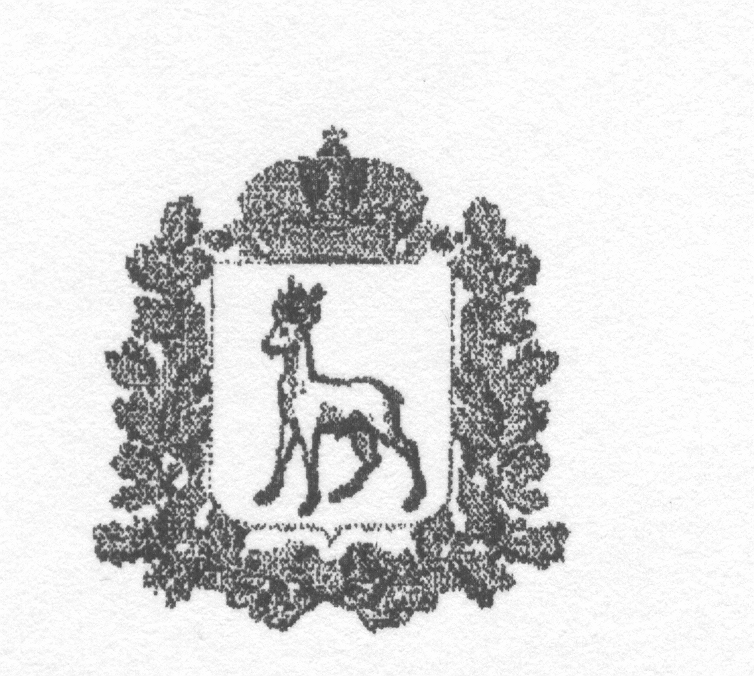 Начальникам территориальных отделов образования Северо-Восточного управления министерства образования и науки Самарской области Руководителям образовательных организацийМИНИСТЕРСТВООБРАЗОВАНИЯ И НАУКИСАМАРСКОЙ ОБЛАСТИСЕВЕРО-ВОСТОЧНОЕУПРАВЛЕНИЕ. Похвистнево, ул. Васильева, 7Телефон: (84656) 2-19-94, факс: 2-38-54E-mail: phv-upob@yandex.ruНачальникам территориальных отделов образования Северо-Восточного управления министерства образования и науки Самарской области Руководителям образовательных организацийот  03 декабря  2018 г.   №  1376Начальникам территориальных отделов образования Северо-Восточного управления министерства образования и науки Самарской области Руководителям образовательных организацийНа___________________________Начальникам территориальных отделов образования Северо-Восточного управления министерства образования и науки Самарской области Руководителям образовательных организацийНаименование ГБОУСсылка на страницу интернет-сайта, где размещена информация (главная страница сайта)